Договор № ___
об образовании по образовательным программам
дошкольного образованияМуниципальное бюджетное дошкольное образовательное учреждение детский сад № 17 «Колокольчик» 3 категории (МБДОУ д/с № 17) (далее – образовательная организация), осуществляющее образовательную деятельность на основании лицензии серия 61 № 000633, регистрационный номер 1613, выданной 05.09.2011 Региональной службой по надзору и контролю в сфере образования Ростовской области, именуемое в дальнейшем «Исполнитель», в лице заведующей Ковалевой Элеоноры Владимировны, действующей на основании Устава образовательной организации, и____________________________________, именуемый(ая) в дальнейшем «Заказчик», действующий(ая) в интересах несовершеннолетнего _____________________, _____________ года рождения, проживающего по адресу: 346773, Ростовская область, Азовский район, с.Стефанидинодар, улица Радужная, дом 4, именуемого в дальнейшем «Воспитанник», совместно именуемые Стороны, заключили настоящий Договор о нижеследующем:I. Предмет Договора1.1. Предметом Договора являются оказание образовательной организацией Воспитаннику образовательных услуг в рамках реализации основной образовательной программы дошкольного образования (далее – образовательная программа) в соответствии с федеральным государственным образовательным стандартом дошкольного образования (далее – ФГОС дошкольного образования) и соответствующей федеральной образовательной программой дошкольного образования (далее – ФОП дошкольного образования), содержание Воспитанника в образовательной организации, присмотр и уход за Воспитанником.1.2. Форма обучения очная.1.3. Наименование образовательной программы: основная образовательная программа дошкольного образования муниципального бюджетного дошкольного образовательного учреждения детский сад № 17 «Колокольчик» 3 категории.1.4. Срок освоения образовательной программы (продолжительность обучения) на момент подписания настоящего Договора составляет 4 календарных года (лет).1.5. Режим пребывания Воспитанника в образовательной организации – полный день (12-часовое пребывание).1.6. Образовательная программа реализуется с 1 сентября по 31 мая, в летний период (с 01 июня по 31 августа) осуществляется присмотр и уход за Воспитанником, отдых и оздоровление.1.6. Воспитанник зачисляется в группу общеразвивающей направленности.II. Взаимодействие Сторон2.1. Исполнитель вправе: 2.1.1. Самостоятельно осуществлять образовательную деятельность по образовательной программе, а также по дополнительным общеразвивающим программам различных направленностей, разрабатывать и утверждать образовательные программы, осуществлять индивидуальный учет результатов освоения Воспитанником образовательной программы, а также хранение в архивах информации об этих результатах на бумажных и (или) электронных носителях.2.1.2. Предоставлять Воспитаннику дополнительные образовательные услуги (за рамками образовательной деятельности) на безвозмездной основе, наименование, объем и форма которых определены в приложении, являющемся неотъемлемой частью настоящего Договора.2.1.3. Устанавливать и взимать с Заказчика плату за дополнительные образовательные услуги, в случае если за их оказание установлена плата и ее размер.2.1.4. Вносить предложения по совершенствованию воспитания ребенка в семье.2.1.5. Рекомендовать Заказчику посетить психолого-медико-педагогическую комиссию с целью определения необходимости оказания квалифицированной коррекционной помощи Воспитаннику, а при необходимости и профиля учреждения, соответствующего состоянию развития и здоровья Воспитанника, для его дальнейшего пребывания.2.1.6. Приостанавливать образовательные отношения по инициативе ДОУ в случаях, установленных законодательством РФ:- в случае непредоставления в течение 1 месяца с момента постановки пробы Манту родителями (законными представителями) несовершеннолетнего воспитанника заключения врача-фтизиатра об отсутствии у воспитанника, направленного на консультацию в медицинскую противотуберкулезную организацию или которому не проводилось туберкулинодиагностика, заболевания туберкулезом (пункт 823 раздела VIIIсанитарных правил и норм СанПиН 3.3686-21 «Санитарно-эпидемиологические требования по профилактике инфекционных болезней», утвержденных постановлением главного государственного санитарного врача Российской Федерации от 28.01.2021 г. № 4);- в случае отсутствия у ребенка профилактических прививок при возникновении или угрозе массовых инфекционных заболеваний (пункт 2 статьи 5 Федерального закона от 17.09.1998 № 157-ФЗ «Об иммунопрофилактике инфекционных болезней»);- в случае установления на территории Ростовской области обязательных для исполнения гражданами и организациями правил поведения при введении режима повышенной готовности или чрезвычайной ситуации, предусматривающих запрет нахождения воспитанников в Учреждении (подпункт «у» части 1 статьи 11 Федеральный закон от 21.12.1994 № 68-ФЗ «О защите населения и территорий от чрезвычайных ситуации природного и техногенного характера»).2.1.7. Определять целесообразность присутствия Заказчика в группе вместе с Воспитанником в период его адаптации к условиям Учреждения.2.1.8. Защищать права и достоинства ребенка, следить за соблюдением его прав родителями(законными представителями), родителями и родственниками других воспитанников, а также сотрудниками образовательной организации.2.1.9. Не передавать Воспитанника Заказчику, либо третьим лицам, находящимся в состоянии алкогольного, токсического или наркотического опьянения.2.1.10. Заявлять в службы социальной защиты о случаях физического, психического, сексуального насилия, оскорбления, отсутствия заботы, грубого, небрежного отношения к ребенку со стороны родителей (законных представителей).2.1.11. Требовать от Заказчика выполнения условий настоящего договора.2.1.12. В установленном действующим законодательством Российской Федерации порядке обращаться с соответствующим иском в суд в случае невнесения, неполного или несвоевременного внесения Заказчиком платы за присмотр и уход за Воспитанником в ДОУ.2.1.13. Ходатайствовать перед Учредителем об исключении Воспитанника из Учреждения, в случаи неоднократного неисполнения Заказчиком взятого на себя обязательства по оплате за присмотр и уход за Воспитанником в Учреждении, или обратиться в судебные органы в случае невыполнения или ненадлежащего выполнения условий настоящего договора, предварительно письменно уведомив Заказчика о необходимости выполнения условий договора.2.1.14.	Пользоваться иными правами, предусмотренными законодательством Российской Федерации и другими нормативными правовыми актами.2.2. Заказчик вправе:2.2.1. Участвовать в образовательной деятельности образовательной организации, в том числе в формировании образовательной программы.2.2.2. Получать от Исполнителя информацию: по вопросам организации и обеспечения надлежащего исполнения услуг, предусмотренных разделом I настоящего Договора;о поведении, эмоциональном состоянии Воспитанника во время его пребывания в образовательной организации, его развитии и способностях, отношении к образовательной деятельности.2.2.3. Знакомиться с Уставом образовательной организации, с лицензией на осуществление образовательной деятельности, с образовательными программами и другими документами, регламентирующими организацию и осуществление образовательной деятельности, права и обязанности Воспитанника и Заказчика. Копии указанных документов размещаются в общедоступном месте на информационных стендах и официальном сайте Учреждения в сети Интернет kolokolchik17.ru2.2.4. Выбирать виды дополнительных образовательных услуг, в том числе оказываемых Исполнителем Воспитаннику за рамками образовательной деятельности на возмездной основе.2.2.5. Присутствовать вместе с Воспитанником в группе, в период адаптации Воспитанника в течение первых 5 (пяти) дней – в случае необходимости, определяемой по результатам наблюдения за Воспитанником воспитателями группы, не вторгаясь и не мешая при этом осуществлению образовательной деятельности.2.2.6. Принимать участие в организации и проведении совместных мероприятий с детьми в образовательной организации (утренники, развлечения, физкультурные праздники, досуги, дни здоровья и др.).2.2.7. Создавать (принимать участие в деятельности) коллегиальные органы управления, предусмотренные уставом образовательной организации.2.2.8. Принимать участие в благоустройстве группы и территории Учреждения.2.2.9. Оказывать Учреждению добровольную помощь в реализации уставных задач в установленном законом порядке.2.2.10. Своевременно получать от Учреждения перерасчет родительской платы.2.2.11. Получать компенсацию части родительской платы за присмотр и уход за ребенком в ДОО и (или) льготу по оплате в порядке, установленном действующим законодательством Российской Федерации. 2.2.12. Расторгнуть настоящий договор досрочно в одностороннем порядке при условиипредварительного уведомления об этом ДОО за 30 календарных дней до даты расторжения.2.2.13. Давать согласие (несогласие) на проведение коллективного отпуска в летний период для проведения ремонтных работ в образовательной организации и подготовки здания и группы к учебному году.2.2.14. Пользоваться иными правами, предусмотренными законодательством Российской Федерации и другими нормативными правовыми актами.2.3. Исполнитель обязан:2.3.1. Обеспечить Заказчику доступ к информации для ознакомления с Уставом образовательной организации, с лицензией на осуществление образовательной деятельности, с образовательными программами и другими документами, регламентирующими организацию и осуществление образовательной деятельности, права и обязанности Воспитанников и Заказчика.2.3.2. Обеспечить надлежащее предоставление услуг, предусмотренных разделом I настоящего Договора, в полном объеме в соответствии с федеральным государственным образовательным стандартом, федеральной образовательной программой, образовательной программой (частью образовательной программы) и условиями настоящего Договора.2.3.3. Обеспечивать охрану жизни и укрепление физического и психического здоровья Воспитанника, его интеллектуальное, физическое и личностное развитие, развитие его творческих способностей и интересов.2.3.4. При оказании услуг, предусмотренных настоящим Договором, учитывать индивидуальные потребности Воспитанника, связанные с его жизненной ситуацией и состоянием здоровья, определяющие особые условия получения им образования, возможности освоения Воспитанником образовательной программы на разных этапах ее реализации.2.3.5. При оказании услуг, предусмотренных настоящим Договором, проявлять уважение к личности Воспитанника, оберегать его от всех форм физического и психологического насилия, обеспечить условия укрепления нравственного, физического и психологического здоровья, эмоционального благополучия Воспитанника с учетом его индивидуальных особенностей.2.3.6. Создавать безопасные условия обучения, воспитания, присмотра и ухода за Воспитанником, его содержания в образовательной организации в соответствии с установленными нормами, обеспечивающими его жизнь и здоровье.2.3.7. Обучать Воспитанника по образовательной программе, предусмотренной пунктом 1.3 настоящего Договора.2.3.8. Обеспечить реализацию образовательной программы средствами обучения и воспитания, необходимыми для организации учебной деятельности и создания развивающей предметно-пространственной среды.2.3.9. Обеспечивать Воспитанника необходимым сбалансированным питанием по утвержденному в установленном порядке примерному меню с учетом физиологических потребностей в энергии и пищевых веществах для детей всех возрастных групп и рекомендуемых суточных наборов продуктов для организации питания детей в дошкольных образовательных организациях согласно утвержденному режиму дня.2.3.10. Обеспечивать Воспитанника необходимым 5-ти разовым сбалансированным питанием, в соответствии с его возрастом, по нормам, утвержденным законодательством Российской Федерации.2.3.11. Уведомить Заказчика в 30-дневный срок о нецелесообразности оказания Воспитаннику образовательной услуги в объеме, предусмотренном разделом I настоящего Договора, вследствие его индивидуальных особенностей, делающих невозможным или педагогически нецелесообразным оказание данной услуги.2.3.12. Довести до Заказчика информацию, содержащую сведения о предоставлении платных образовательных услуг, в порядке и объеме, которые предусмотрены законодательством Российской Федерации.2.3.13. Обеспечить соблюдение требований законодательства в сфере персональных данных в части сбора, хранения и обработки персональных данных Заказчика и Воспитанника.2.3.14. Предоставлять Заказчику льготы по оплате за присмотр и уход за ребенком в ДОО в соответствии с муниципальными нормативными документами при наличии первичных документов, являющихся основанием для назначения льгот. 2.3.15. Предоставлять по заявлению Заказчика компенсацию части родительской платы за содержание ребенка в ДОО в порядке, установленном действующим законодательством. 2.3.16. Передавать ребенка только законному представителю (родителю или лиц его заменяющих), не передоверяя лицам, не достигшим восемнадцатилетнего возраста. По письменному уведомлению обоих родителей (законных представителей) и по согласованию с Исполнителем может забирать Воспитанника заявленное лицо (с приложением копии паспорта). 2.3.17. Исполнитель за сохранность ценных вещей, в том числе ювелирных украшений ответственности не несет.2.3.18. Сохранять место за Воспитанником при наличии следующих уважительных причин по заявлению Заказчика с указанием периода отсутствия Воспитанника:•	отпуск, либо длительная командировка Заказчика;•	болезнь Воспитанника и (или) Заказчика;•	временный перевод Воспитанника из ДОУ одного вида в ДОУ другого вида по медицинским показаниям на основании заключения ПМПк;•	нахождения Воспитанника в лечебно-профилактическом учреждении;•	карантин в Учреждении;•	приостановление деятельности Учреждения для проведения ремонтных работ, санитарной обработки помещений, по решению суда, на основании актов органов государственного надзора.2.3.19. Исполнять иные обязанности, предусмотренные законодательством Российской Федерации и другими нормативными правовыми актами.2.4. Заказчик обязан:2.4.1. Соблюдать требования учредительных документов Исполнителя, Правил внутреннего распорядка и иных локальных нормативных актов, общепринятых норм поведения, в том числе проявлять уважение к педагогическим работникам, инженерно-техническому, административно-хозяйственному, производственному, учебно-вспомогательному и иному персоналу Исполнителя и другим воспитанникам, не посягать на их честь и достоинство.2.4.2. При поступлении Воспитанника в образовательную организацию и в период действия настоящего Договора своевременно представлять Исполнителю все необходимые документы, предусмотренные уставом образовательной организации:рации и нормативными локальными актами ДОУ:- для зачисления Воспитанника в ДОУ: документ, удостоверяющий личность родителя (законного представителя) Воспитанника, либо документ, удостоверяющий личность иностранного гражданина и лица без гражданства в Российской Федерации в соответствии со статьей 10 Федерального закона от 25 июля 2002 г. № 115-ФЗ «О правовом положении иностранных граждан в Российской Федерации»; документ, подтверждающий установление опеки (при необходимости); документ психолого-медико-педагогическойкомиссии (при необходимости); документ, подтверждающий потребность в обучении в группе оздоровительной направленности (при необходимости). Родители (законные представители) Воспитанника, являющиеся иностранными гражданами или лицами без гражданства, дополнительно предъявляют документ(-ы), удостоверяющий(е) личность ребенка и подтверждающий(е) законность представления прав ребенка, а также документ, подтверждающий право заявителя на пребывание в Российской Федерации.Иностранные граждане и лица без гражданства все документы представляют на русском языке или вместе с заверенным переводом на русский язык. Дополнительно предъявляются свидетельство о рождении Воспитанника (для родителей (законных представителей) Воспитанника – граждан Российской Федерации), свидетельство о регистрации Воспитанника по месту жительства или по месту пребывания на закрепленной территории или документ, содержащий сведения о месте пребывания, месте фактического проживанияВоспитанника;- для оформления компенсации части родительской платы за присмотр и уход за Воспитанником в ДОУ: заявление родителя (законного представителя) о предоставлении компенсации; копию паспорта (с отметкой о регистрации места жительства и (или) справку о регистрации по месту проживания) получателя компенсации; копии свидетельств о рождении всех детей в возрасте до 18 лет, входящих в состав семьи; справку о реквизитах банковской карты получателя компенсации; копию СНИЛС получателя компенсации; копию СНИЛС Воспитанника; согласие на обработку персональных данных; документ (справку), подписанный уполномоченным должностным лицом военного комиссариата, которым гражданин был призван на военную службу по мобилизации, или документ (справку), подписанный уполномоченным должностным лицом органа (организации), в списках личного состава которого числится (числился на момент гибели (смерти)) участник специальной военной операции, отражающий факт участия в специальной военной операции, получения участником военной операции увечья (ранения, травмы, контузии), заболевания или его гибель (для родителей (законных представителей), которые призваны на военную службу по мобилизации или являющихся участниками специальной военной операции);- для организации медицинской деятельности: медицинскую карту (форма № 026/у-2000);2.4.3. Незамедлительно сообщать Исполнителю об изменении контактного телефона и места жительства.2.4.4. Обеспечить посещение Воспитанником образовательной организации согласно Правилам внутреннего распорядка Исполнителя.2.4.5. Лично доставлять Воспитанника в ДОУ с передачей воспитателю и забирать воспитанника из ДОУ у воспитателя, не передоверяя его посторонним, лицам, не достигшим 18 лет, лицам, находящимся в алкогольном или наркотическом опьянении.2.4.6. Заказчик, не имеющий возможность приводить Воспитанника в ДОУ и забирать его из ДОУ, определяет круг лиц, которым доверяет приводить и забирать Воспитанника, и имеет право оформить согласие на сопровождение Воспитанника доверенными лицами по установленной форме.2.4.7. Приводить Воспитанника в ДОО в опрятном виде, чистой одежде и обуви, соответствующей санитарно-гигиеническим требованиям, иметь сменную обувь, спортивную форму, в необходимых случаях – нарядную одежду. Обеспечить ребенка индивидуальными средствами гигиены (расческа, носовой платок). 2.4.8. Контролировать наличие у ребенка опасных предметов (спички, зажигалки, гвозди, таблетки и прочее).2.4.9. Информировать Исполнителя о предстоящем отсутствии Воспитанника в образовательной организации или его болезни до 8 часов 30 минут текущего дня.В случае заболевания Воспитанника, подтвержденного заключением медицинской организации либо выявленного медицинским работником Исполнителя, принять меры по восстановлению его здоровья и не допускать посещения образовательной организации Воспитанником в период заболевания.2.4.10. Заболевшие дети, а также дети с подозрением на наличие инфекционного заболевания к посещению не допускаются.2.4.11. Представлять медицинскую справку (заключение) после перенесенного заболевания, с указанием разрешения на допуск в образовательную организацию или сведениями об отсутствии контакта с инфекционными больными.2.4.12. Информировать воспитателей группы о приходе Воспитанника после его отсутствия за сутки (до 8-30 часов утра).2.4.13. Оплачивать весь период нахождения Воспитанника в списках воспитанников Учреждения, за исключением случаев:- болезни Воспитанника, карантина, при предоставлении Заказчиком справки из лечебно-профилактического учреждения;- отпуска на оздоровительный период в течение календарного года, включая летний период при предоставлении Заказчиком соответствующего заявления;- изоляции (отстранения) Воспитанника, не имеющего сведений об иммунизации из дошкольной организации.2.4.14. Своевременно вносить плату за предоставляемые Воспитаннику дополнительные образовательные услуги, указанные в приложении к настоящему Договору, в размере и порядке, определенном в разделе IV настоящего Договора, а также плату за присмотр и уход за Воспитанником.2.4.15. Бережно относиться к имуществу Исполнителя, возмещать ущерб, причиненный Воспитанником имуществу Исполнителя, в соответствии с законодательством Российской Федерации.2.4.16. Взаимодействовать с Учреждением по всем направлениям развития, воспитания и обучения Воспитанника.2.4.17. Своевременно обсуждать с воспитателями возникшие вопросы, не допуская разрешения конфликтов в присутствии детей.2.4.18. Исполнять иные обязанности, предусмотренные законодательством Российской Федерации и другими нормативными правовыми актами.III. Размер, сроки и порядок оплаты за присмотр и уход за Воспитанником3.1. Стоимость услуг Исполнителя по присмотру и уходу за Воспитанником (далее – родительская плата) составляет 130 руб. в день (сто тридцать руб. 00 коп.).3.2. Не допускается включение расходов на реализацию образовательной программы дошкольного образования, а также расходов на содержание недвижимого имущества ДОУ в родительскую плату за присмотр и уход за Воспитанником.
3.3 Начисление родительской платы производится из расчета фактически оказанной услуги по присмотру и уходу соразмерно количеству календарных дней, в течение которых оказывалась услуга.3.4. За присмотр и уход за детьми-инвалидами, детьми-сиротами и детьми, оставшимися без попечения родителей, а также за детьми с туберкулезной интоксикацией, посещающих образовательную организацию, реализующих образовательную программу дошкольного образования, родительская плата не взимается (часть 3 статьи 65 Федерального закона от 29 декабря 2012 г. № 273-ФЗ "Об образовании в Российской Федерации". 3.5. Заказчик вносит родительскую плату за присмотр и уход за Воспитанником, указанную в пункте 3.1 настоящего Договора, ежемесячно на основании выставленных Исполнителем счетов на оплату услуг.3.6. Оплата производится в срок до 20 числа текущего месяца в безналичном порядке на лицевой счет, указанный в платежной квитанции.3.7. Внесенная родительская плата за дни отсутствия Воспитанника в ДОУ по вышеуказанным основаниям учитывается при расчете родительской платы за месяц, следующий за текущим.3.8. Заказчик получает компенсацию части родительской платы за присмотр и уход за Воспитанником в ДОУ, исходя из размера родительской платы за присмотр и уход за детьми в ДОУ, устанавливаемый постановлением учредителя: 20% - на первого ребенка, 50 % -на второго ребенка, 70% - на третьего ребенка и последующих детей.3.9. На основе Постановления Правительства РФ от 24.12.2007 N 926 (ред. от 21.02.2023) "Об утверждении Правил направления средств (части средств) материнского (семейного) капитала на получение образования ребенком (детьми) и осуществление иных связанных с получением образования ребенком (детьми) расходов" родительская плата за присмотр и уход может производиться со средств материнского регионального (семейного) капитала путем подачи заявления Заказчика о распоряжении средств в многофункциональный центр по месту пребывания граждан.3.10. За детей, родители (законные представители) которых призваны на военную службу по мобилизации или являющиеся участниками специальной военной операции, компенсация родительской платы за присмотр и уход за детьми выплачивается в размере 100 % среднего размера родительской платы, установленного постановлением Правительства Ростовской области. Компенсация родительской платы за присмотр и уход за детьми родителям (законным представителям) выплачивается за период посещения ребенком ДОУ со дня возникновения права на данную выплату до окончания специальной военной операции или контракта.3.11. В случае непоступления родительской платы за присмотр и уход за ребёнком в учреждение в установленный срок, к родителям (законным представителям) принимаются меры, определённые действующим законодательством и договором между родителями (законными представителями) и учреждением. Задолженность по родительской плате возмещается родителями (законными представителями) в добровольном порядке, а в случае отказа родителей (законных представителей) возместить задолженность в добровольном порядке – взыскивается Учреждением в судебном порядке.3.12. Родительская плата не начисляется за дни отсутствия ребёнка в образовательном учреждении по уважительной причине. Уважительной причиной непосещения ребёнком образовательного учреждения является:- период болезни (при наличии справки с лечебного учреждения);-прохождение ребёнком реабилитации после перенесённого заболевания (выписка из стационара, справка медицинских организаций, заключение врачей специалистов, направление на медицинскую реабилитацию);- прохождение ребенком медицинского осмотра (при наличии медицинского документа о прохождении медосмотра);- осуществление вакцинации (при наличии направления на вакцинацию);- оформление санаторно-курортной карты (наличие направления на санаторно-курортное лечение);-санаторно-курортное лечение (при наличии выписки с лечебного учреждения);-карантин в образовательном учреждении (при наличии приказа по образовательному учреждению);-отпуск родителей (законных представителей), предусмотренный трудовым кодексом РФ (согласно заявлению родителей (законных представителей);- закрытие образовательного учреждения на ремонтные и (или) аварийные работы (при наличии приказа по образовательному учреждению);-чрезвычайные ситуации природного и технологического характера в Ростовской области.3.13. В случае непосещения образовательного учреждения без уважительной причины, родительская плата за присмотр и уход за ребенком начисляется в полном объёме.IV. Порядок предоставления льгот по родительской плате4.1. Для подтверждения права на полное или частичное освобождение от родительской платы, предусмотренного подпунктами 3.4 и 3.10 пункта III настоящего договора, Заказчик представляет документы, подтверждающие данное право.4.2. При наличии у Заказчика нескольких оснований для установления льготы по родительской плате учитывается только одно, указанное Заказчиком по его выбору в заявлении.4.3. Право на полное или частичное освобождение от родительской платы возникает с даты представления Заказчиком в Учреждение необходимых документов. Право на полное или частичное освобождение от родительской платы производится с первого числа месяца, в котором были предоставлены документы, если в них не указана иная дата текущего месяца, с которой возникает данное право.4.4. Учреждение в течение 3 рабочих дней после получения от Заказчика всех необходимых документов принимает локальный правовой акт об установлении льготы по родительской плате на Воспитанника.4.5. При непредставлении Заказчиком в Учреждение всех необходимых документов для  подтверждения права на льготу по родительской плате, а также в случае установления факта представления документов, содержащих заведомо недостоверные и (или) неполные сведения, предоставление льготы Заказчику не осуществляется. Родительская плата за вышеуказанный период до подтверждения Заказчиком на льготу начисляется и взимается на общих основаниях. Суммы родительской платы, оплаченные Заказчиком за данный период, возврату не подлежат.4.6. При наступлении обстоятельств, влекущих за собой прекращение права на полное или частичное освобождение от родительской платы, Заказчик обязан не позднее чем в 5-дневный срок после наступления таких обстоятельств сообщить об этом в Учреждение.4.7. Предоставление льготы по родительской плате прекращается с первого числа месяца, следующего за месяцем, в котором наступили случаи:•	расторжения договора об образовании;•	заявления Заказчика о прекращении предоставления льготы;•	вступления в силу решения об объявлении Заказчика умершим или решения о признании его безвестно отсутствующим;•	установления факта представления заведомо недостоверных и (или) неполных сведений;•	утраты статуса льготных категорий, установленных подпунктами 3.4 и 3.10 пункта III настоящего договора.V. Ответственность за неисполнение или ненадлежащее исполнение обязательств по Договору, порядок разрешения споров5.1. За неисполнение либо ненадлежащее исполнение обязательств по настоящему Договору Исполнитель и Заказчик несут ответственность, предусмотренную законодательством Российской Федерации и настоящим Договором.5.2. Все споры и разногласия, которые могут возникнуть при исполнении условий настоящего Договора, Стороны будут стремиться разрешать путем переговоров.5.3. Споры, не урегулированные путем переговоров, разрешаются в судебном порядке, установленном законодательством Российской Федерации.VI. Основания изменения и расторжения Договора6.1. Условия, на которых заключен настоящий Договор, могут быть изменены по соглашению Сторон.6.2. Все изменения и дополнения к настоящему Договору должны быть совершены в письменной форме и подписаны уполномоченными представителями Сторон.6.3. Настоящий Договор может быть расторгнут по соглашению Сторон. По инициативе одной из Сторон настоящий Договор может быть расторгнут по основаниям, предусмотренным действующим законодательством Российской Федерации.VII. Заключительные положения7.1. Настоящий Договор вступает в силу с «___» __________ 202__ г. и действует до выпуска Воспитанника в школу или до прекращения образовательных отношений досрочно по инициативе Родителя.7.2. Настоящий Договор составлен в двух экземплярах, имеющих равную юридическую силу, по одному для каждой из Сторон.7.3. Стороны обязуются письменно извещать друг друга о смене реквизитов, адресов и иных существенных изменениях.7.4. Все споры и разногласия, которые могут возникнуть при исполнении условий настоящего Договора, Стороны будут стремиться разрешать путем переговоров.7.5. Споры, не урегулированные путем переговоров, разрешаются в судебном порядке, установленном законодательством Российской Федерации.7.6. Ни одна из Сторон не вправе передавать свои права и обязанности по настоящему Договору третьим лицам без письменного согласия другой Стороны.7.7. При выполнении условий настоящего Договора Стороны руководствуются законодательством Российской Федерации.VIII. Реквизиты и подписи Сторон                    Исполнитель:Муниципальное бюджетное дошкольное       образовательное учреждение детский сад № 17 «Колокольчик» Юридический, фактический адрес: 346773, Россия, Ростовская областьАзовский район, с.Стефанидинодар,пер.Комарова, 1 ател. (8342) 9-11-13E-mail: koloko.lchik@yandex.ruСайт: kolokolchik17.ruОГРН 1026100509874 ИНН 6101028959КПП 610101001 БИК 045354001р/сч. 40701810560151000010ГРКЦ ГУ Банка России по Ростовской областиЗаведующий МБДОУ д/с № 17____________________/Э.В.Ковалева/М.П.  С локальными актами ДОУлицензией на осуществление образовательной деятельности, Уставом, Правилами приёма детей на обучение по образовательным программам дошкольного образования, порядком , условиями и основанием перевода, отчисления и восстановления воспитанников, Положением о режиме занятий воспитанников в ДОУ, Правилами внутреннего распорядка воспитанников, Порядком оформления возникновения, приостановления и прекращения отношений между образовательной организацией и родителями (законными представителями воспитанников), Положением об Управляющем Совете, Положением о совете родителей, Положением о противодействии коррупции, Положением о комиссии по регулированию споров между участниками образовательного процесса, документами по содержанию ребенка в ДОУ (компенсация, оплата ДОУ, льготы), 10-ти дневным меню и др. документами, регулирующими образовательные отношения; с информацией о том, что все вышеназванные документы размещены на сайте ДОУ kolokolchik17.ru  ознакомлен (а):                            √_____________________/_______________________/ На проведение диагностики (медицинской, педагогической, психологической) даю (не даю) согласие………√______________________/____________________________/ На размещение на сайте, на официальной странице в ВК, на информационном стенде, в журналах: фото ребенка с проведённых мероприятий, с указанием фамилии, имени, даты рождения, даю (не даю) согласие √______________________/____________________________/ На фотографирование и проведение спектаклей в МБДОУ д/с №17 даю (не даю) согласие…………………. √_____________________ /____________________________/Приложение
к Договору от __.__.202_ № ___
об образовании по образовательным
программам дошкольного образования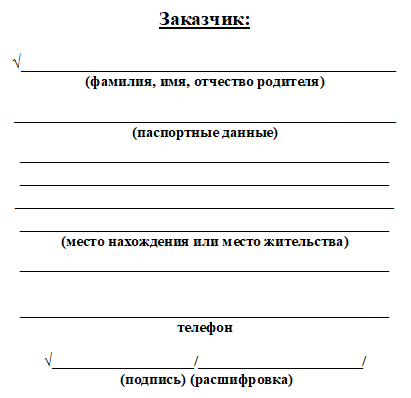 ИсполнительМуниципальное бюджетное дошкольное       образовательное учреждение детский сад № 17 «Колокольчик» Юридический, фактический адрес: 346773, Россия, Ростовская областьАзовский район, с.Стефанидинодар,пер.Комарова, 1 ател. (8342) 9-11-13E-mail: koloko.lchik@yandex.ruСайт: kolokolchik17.ruОГРН 1026100509874 ИНН 6101028959КПП 610101001 БИК 045354001р/сч. 40701810560151000010ГРКЦ ГУ Банка России по Ростовской областиЗаведующий МБДОУ д/с № 17____________________/Э.В.Ковалева/М.П.  с.Стефанидинодар                                                                             «__»______ 2024 г.№
п/пНаименование
дополнительной
образовательной
услугиФорма
предоставления
(оказания) услуги- очная (индивидуальная,
групповая)Наименование
образовательной
программы (части
образовательной
программы)Количество часовКоличество часовпримечание№
п/пНаименование
дополнительной
образовательной
услугиФорма
предоставления
(оказания) услуги- очная (индивидуальная,
групповая)Наименование
образовательной
программы (части
образовательной
программы)в неделюсрок обучения1